Szakmai beszámolóEGYÜTT. MŰKÖDIK! – TALÁLKOZÁSOK A KÖNYVTÁRAK VALÓS ÉS VIRTUÁLIS TEREIBENORSZÁGOS KÖNYVTÁRI NAPOK – 2021. OKTÓBER 4-10.( Pályázati azonosító: 208108/7) A Deák Ferenc Megyei és Városi Könyvtár – az Informatikai és Könyvtári Szövetség támogatásával és együttműködésével valósította meg az EGYÜTT. MŰKÖDIK! – TALÁLKOZÁSOK A KÖNYVTÁRAK VALÓS ÉS VIRTUÁLIS TEREIBEN ORSZÁGOS KÖNYVTÁRI NAPOK – 2021. OKTÓBER 4-10. Országos Könyvtári Napok Zala című rendezvénysorozatát. A benyújtott pályázatot a Nemzeti Kulturális Alap Közgyűjteményi Kollégiuma 800.000 Ft támogatásban részesítette. A 2021. évi Országos Könyvtári Napok programsorozata ezúttal is minden korosztályra kiterjedt. A járványügyi helyzetet figyelembe véve, a biztonsági előírásokat betartva szerveztük az október 4-10. közötti eseményeinket.  A tervezéskor mindenütt figyeltünk arra is, hogy népszerűsítsük azokat a törekvéseinket, amelyeket az elmúlt években sikerült megalapoznunk.A Deák Ferenc Megyei és Városi Könyvtárnak a társintézményekkel és civil szervezetekkel való együttműködésnek, a különböző könyvtártípusok összefogásának köszönhetően sikerült színvonalas és tartalmas, a szabadidő hasznos eltöltését célzó programsorozatot összeállítania.A megyei könyvtár mellett a lebonyolításban, szervezésben részt vett és segített a letenyei, keszthelyi, hévízi, zalalövői, lenti, zalaszentgróti, zalakarosi városi könyvtár, a gyenesdiási, vonyarcvashegyi települési könyvtárak is. Tagkönyvtáraink, a József Attila Városi Tagkönyvtár és az Apáczai Csere János Tagkönyvtár is közreműködtek a programok színvonalas és széles körben történő népszerűsítésében, lebonyolításában, valamint a Zala megyei KSZR is támogatta a rendezvények megvalósítását. Ennek az összefogásnak köszönhetően Zala megye 162 programot valósított meg. A rendezvények összeállításakor valamennyi korosztály számára kínáltunk programokat.  A könyves hét programjain keresztül szerettük volna bemutatni azokat a lehetőségeket, melyek szórakozási, kulturális, tájékozódási, ismeretszerzési alkalmakat kínálnak a könyvtári látogatásokon. Az „Országos Könyvtári Napok” programsorozat jó lehetőséget kínál a KSZR könyvtáraknak is, hogy a rendezvényeikkel, programjaikkal felhívják a kistelepüléseken élő lakosság figyelmét a könyvtári szolgáltatások sokoldalúságára, és a könyvtárakban rejlő információs gazdagságra.Összegzésképp elmondható, hogy a Zala megyei könyvtárak összefogásával és együttgondolkodásával megvalósult rendezvényeket eredményesen zárultak.Rendezvényeinkről nyomtatott és elektronikus anyag és fotó dokumentáció készült, a programokat a helyi médiában is meghirdettük, ennek következtében a sajtó tudósított az eseménysorozatról. A pályázat megvalósulásáról szóló beszámoló a fényképekkel együtt a honlapunkon a http://dfmk.dfmvk.hu/palyazatok/nka-palyazatok link alatt olvasható. A szakmai beszámoló feltöltésre került a http://hungaricana.hu/hu/nka-palyazati-beszamolok/ központi működtetésű portálra is.Köszönjük a támogatást, kérjük a beszámoló elfogadását. Zalaegerszeg, 2022. október 31.								                     Kiss Gábor                                                                                                                                      igazgató Programok a Deák Ferenc Megyei és Városi Könyvtárban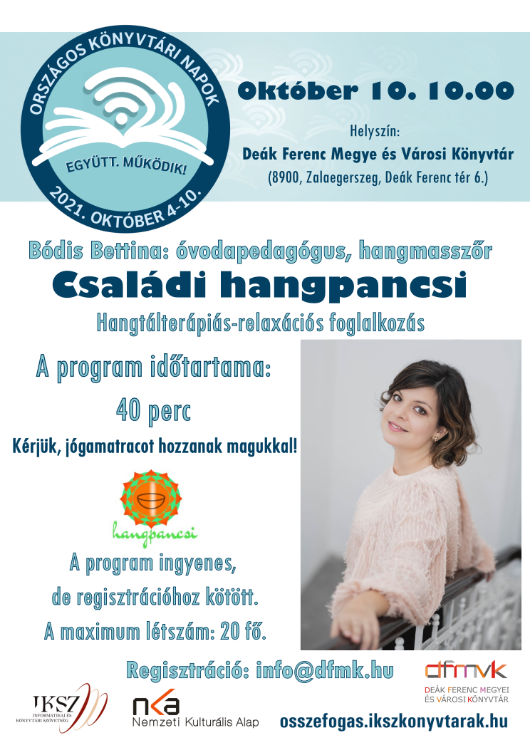 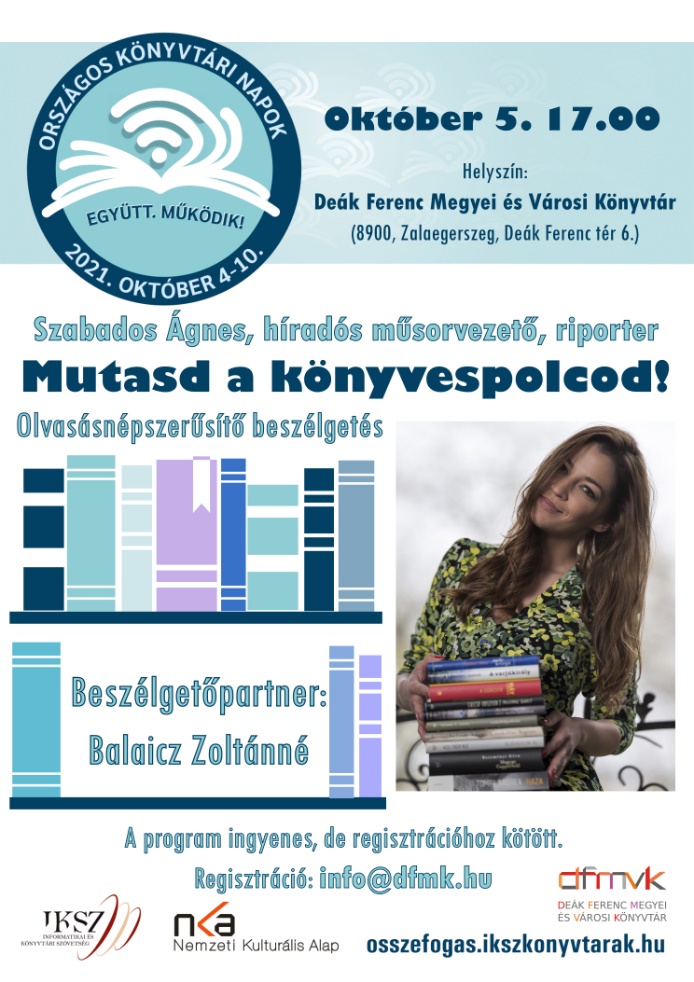 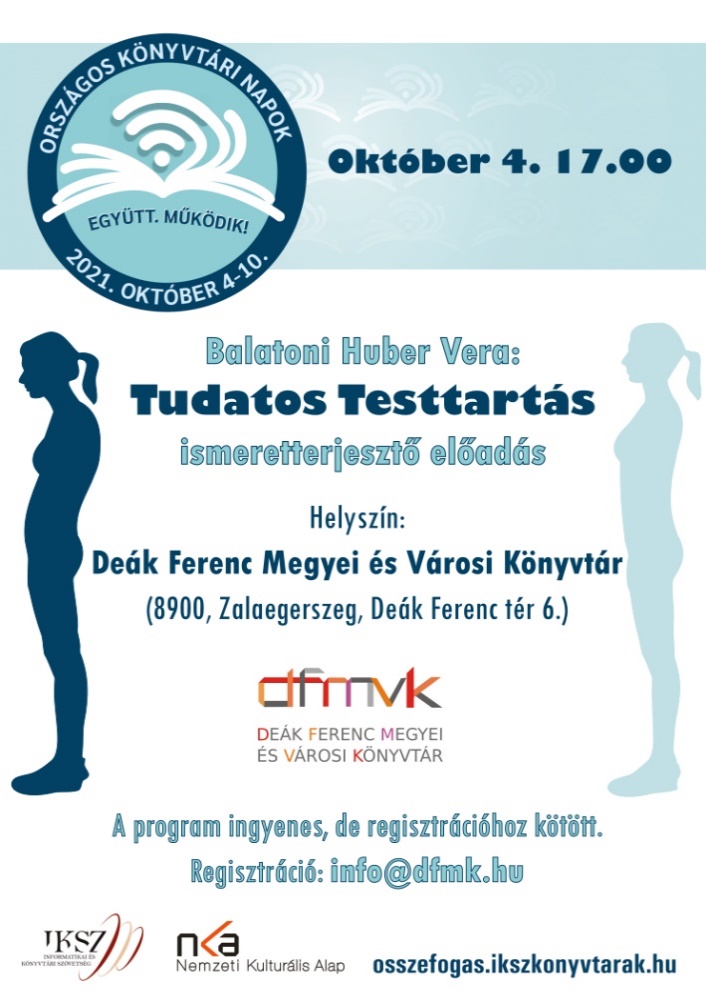 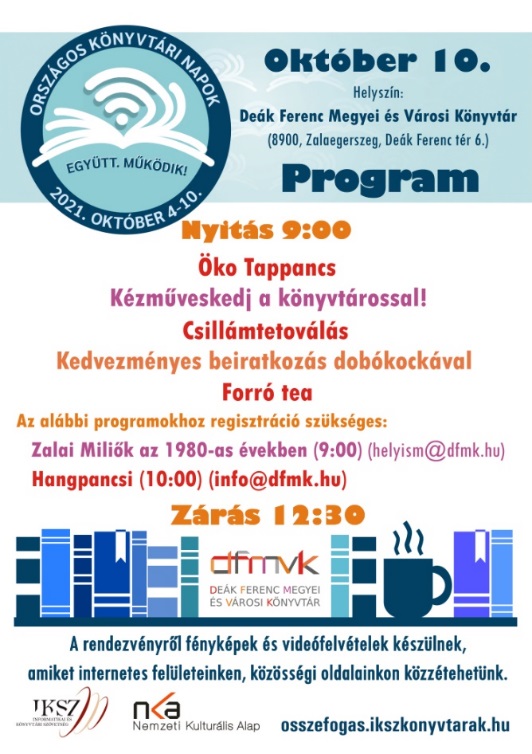 Képek a programokról Deák Ferenc Megyei és Városi könyvtárSzabados Ágnes közönségtalálkozó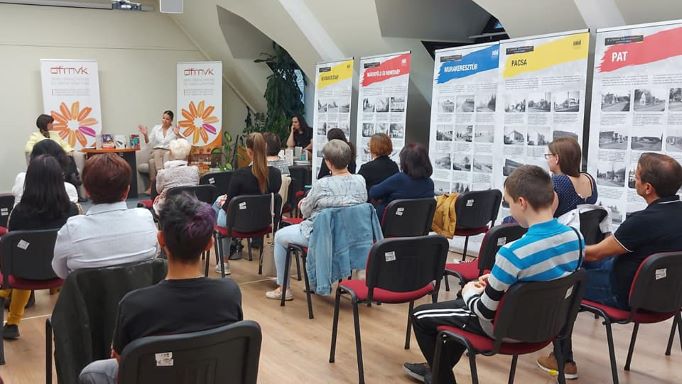 Hangfürdő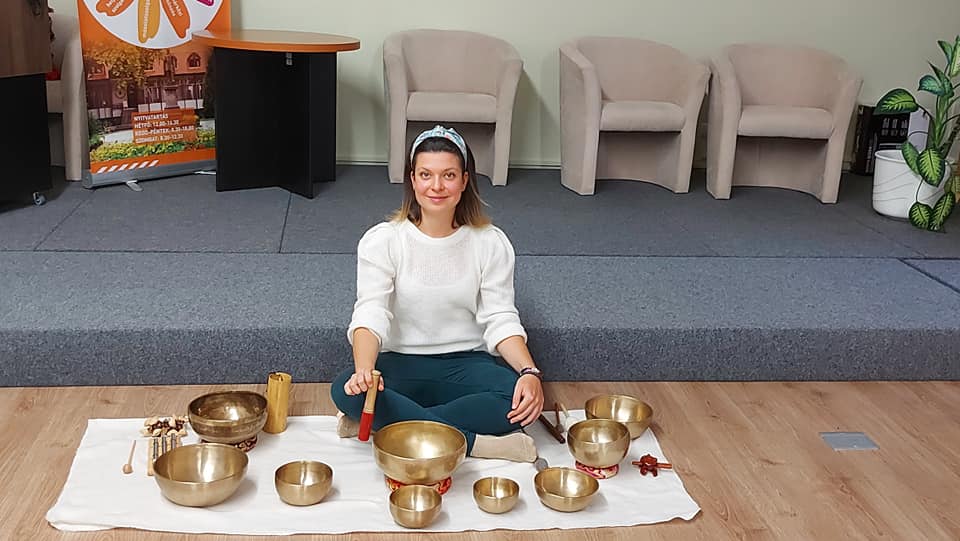 Tudatos testtartás előadás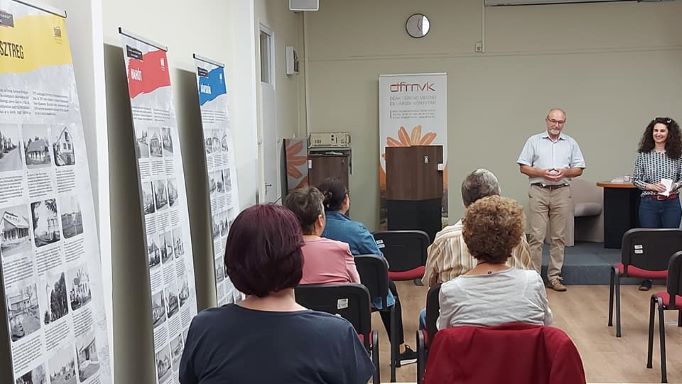 Limlom mesék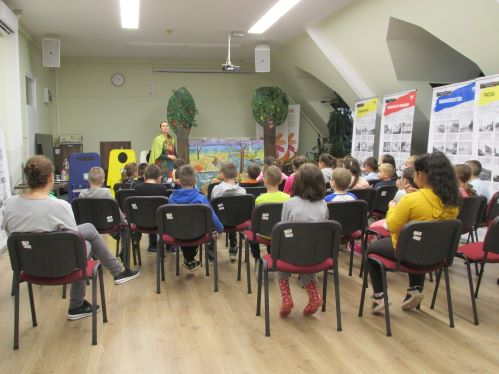 Könyves vasárnap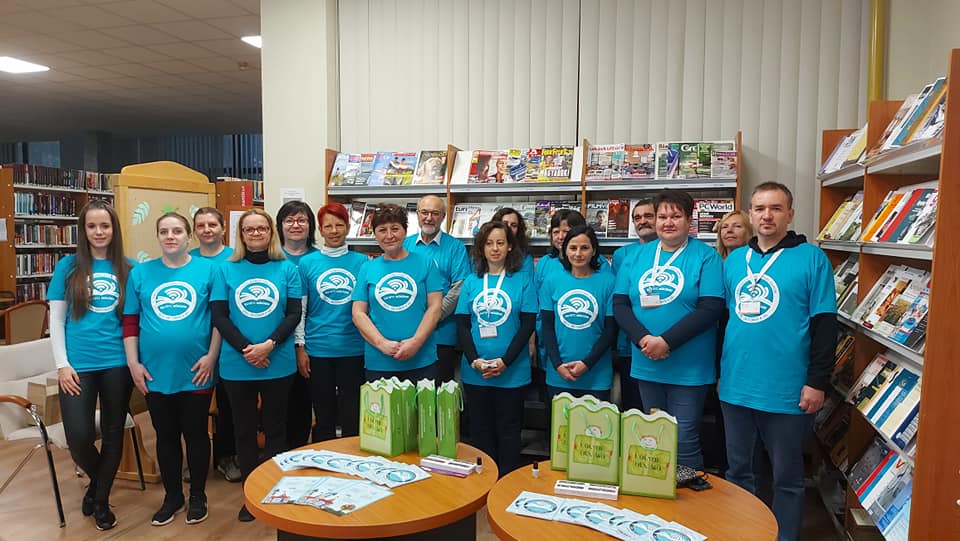 Társasjáték bajnokság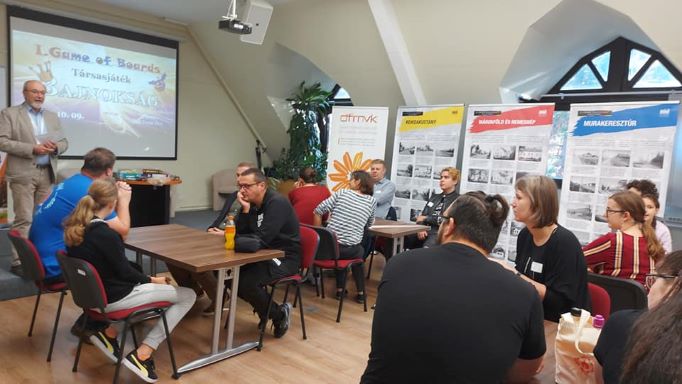 Programok a József Attila Városi Tagkönyvtárban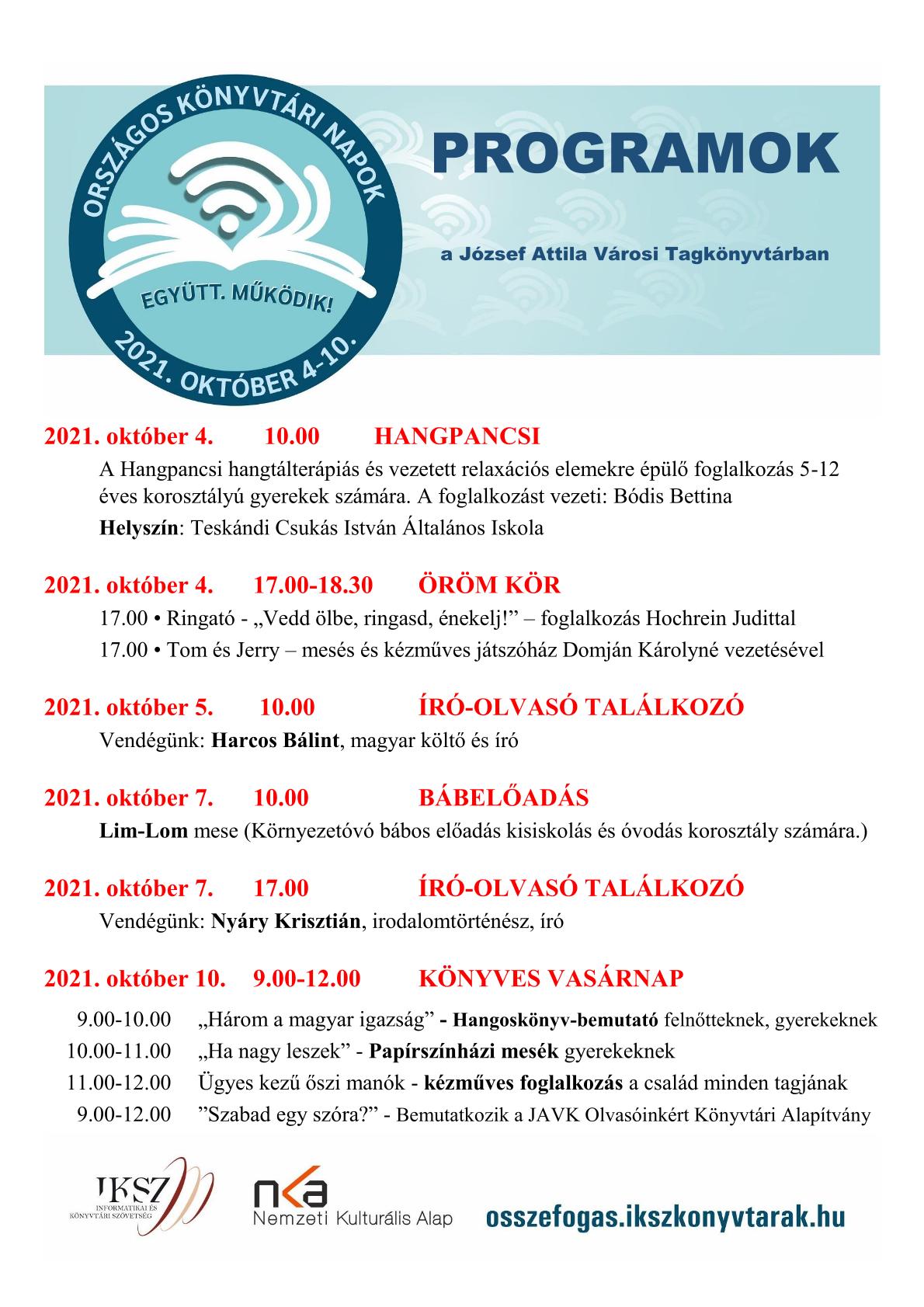 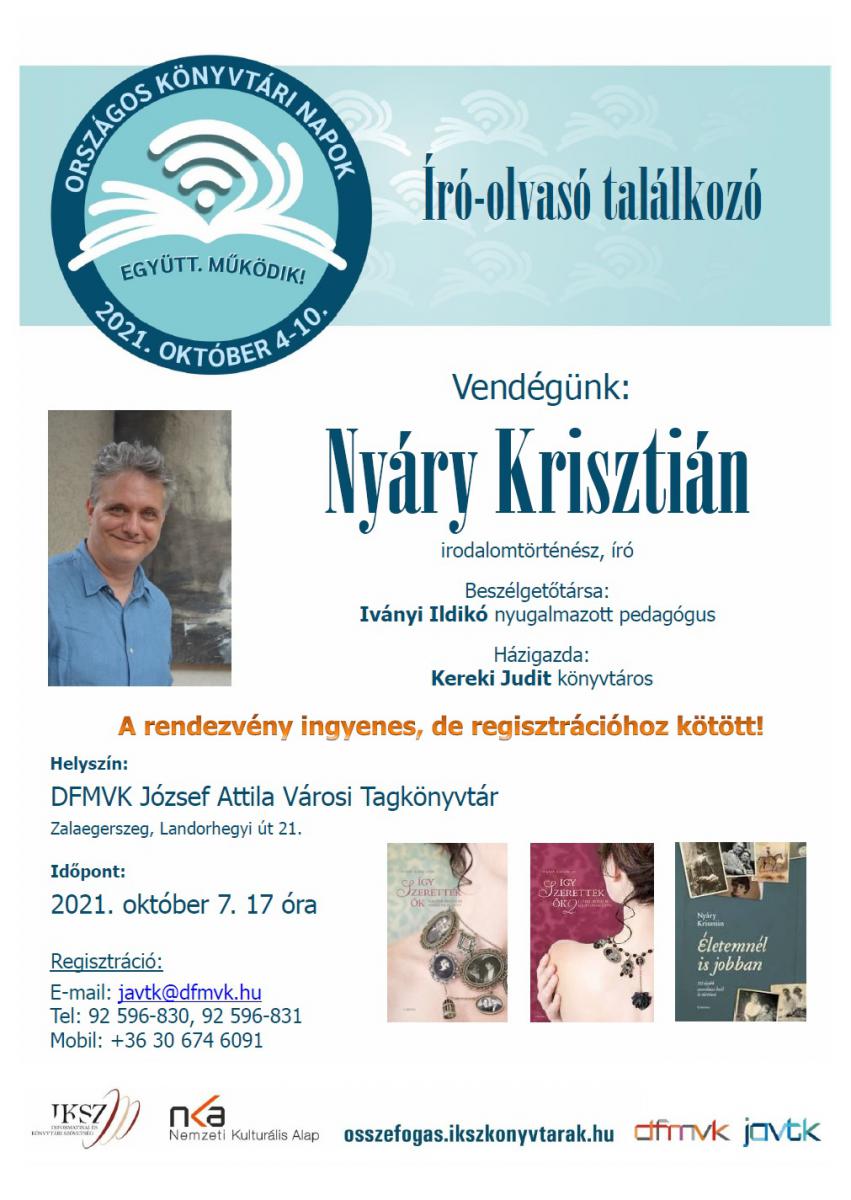 Képek a programokról József Attila Városi TagkönyvtárNyáry Krisztián közönségtalálkozó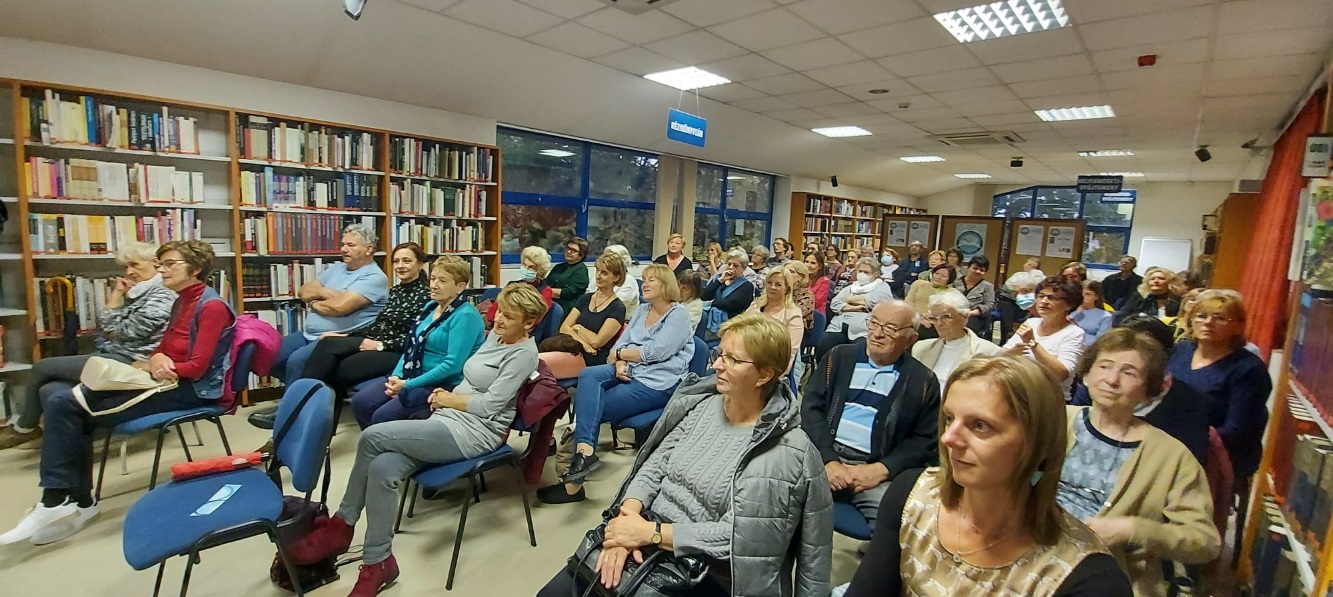 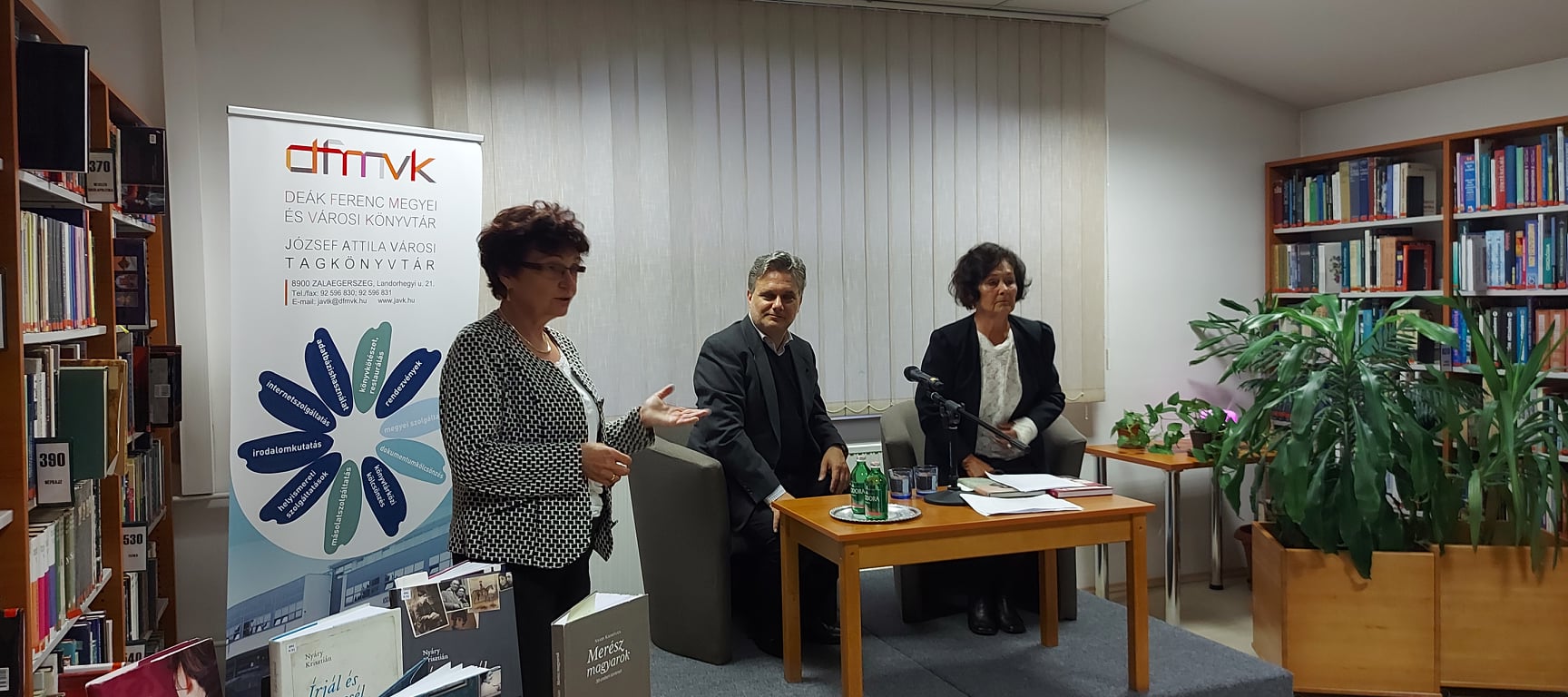 Harcos Bálint közönségtalálkozó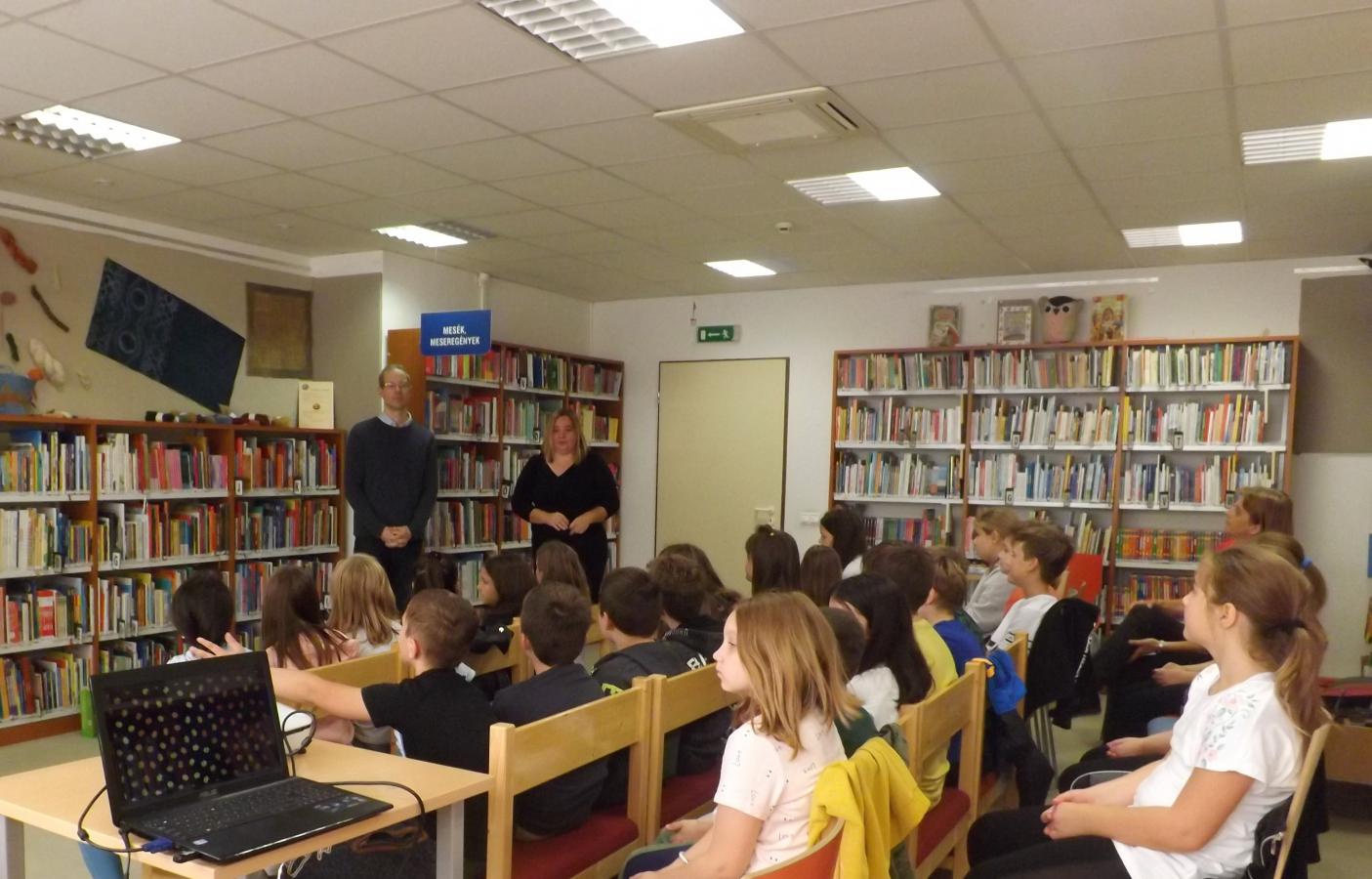 Harcos Bálint közönségtalálkozó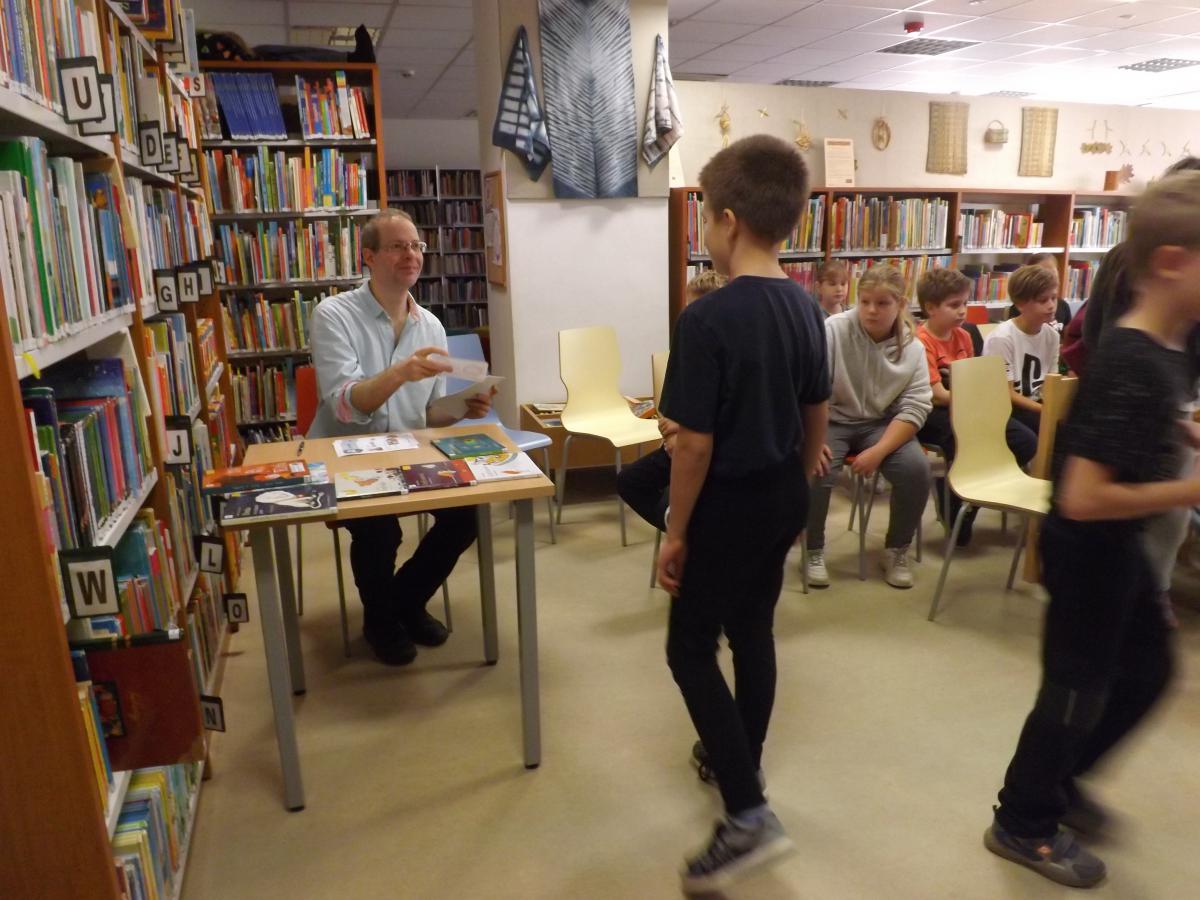 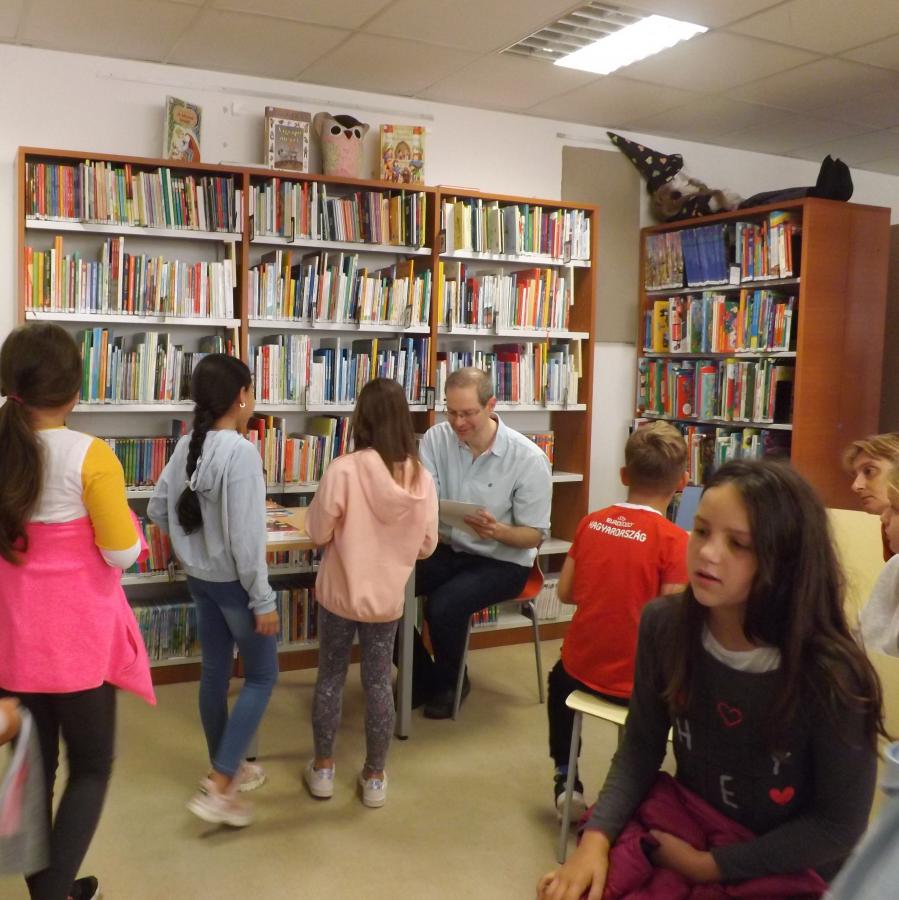 Programok Apáczai Csere János Tagkönyvtár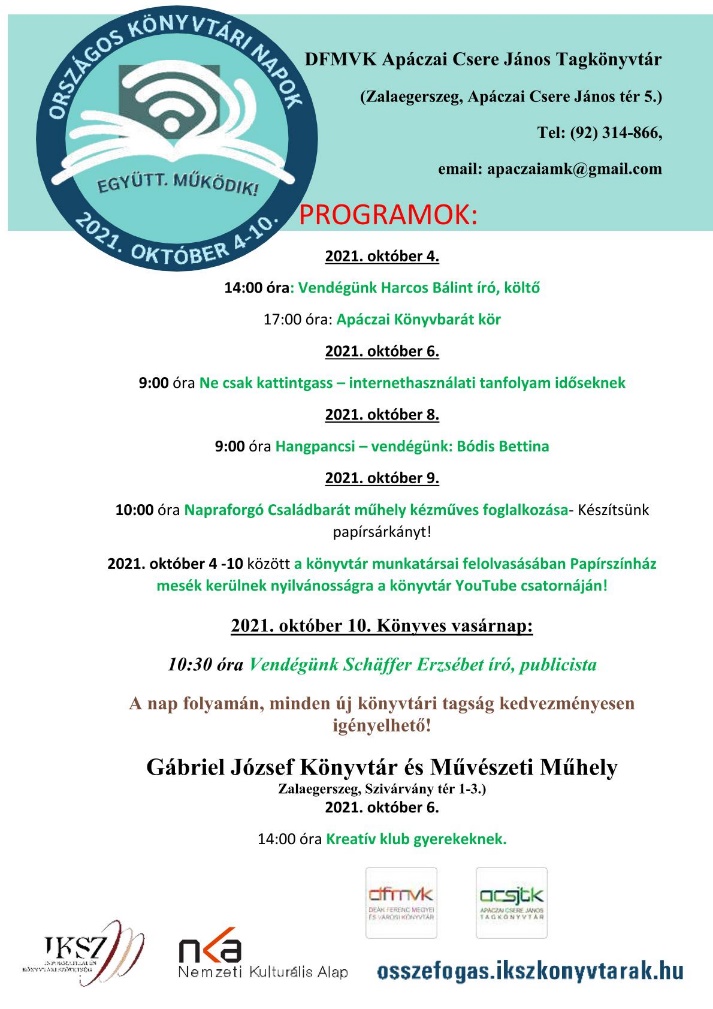 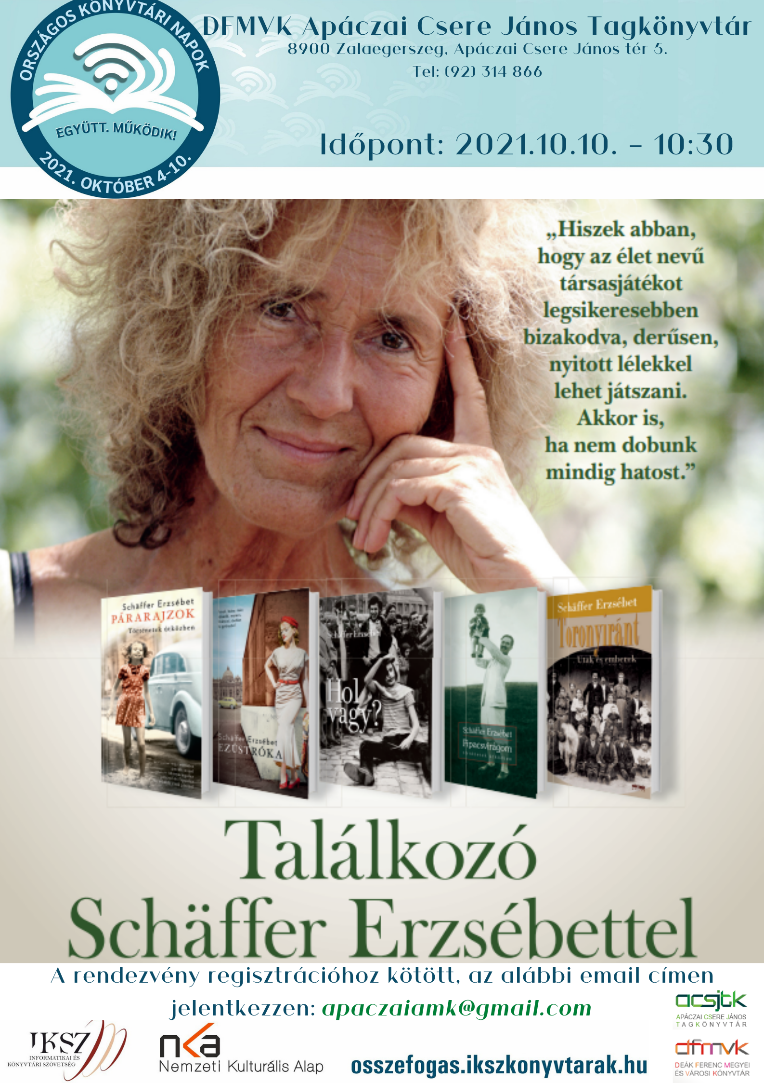 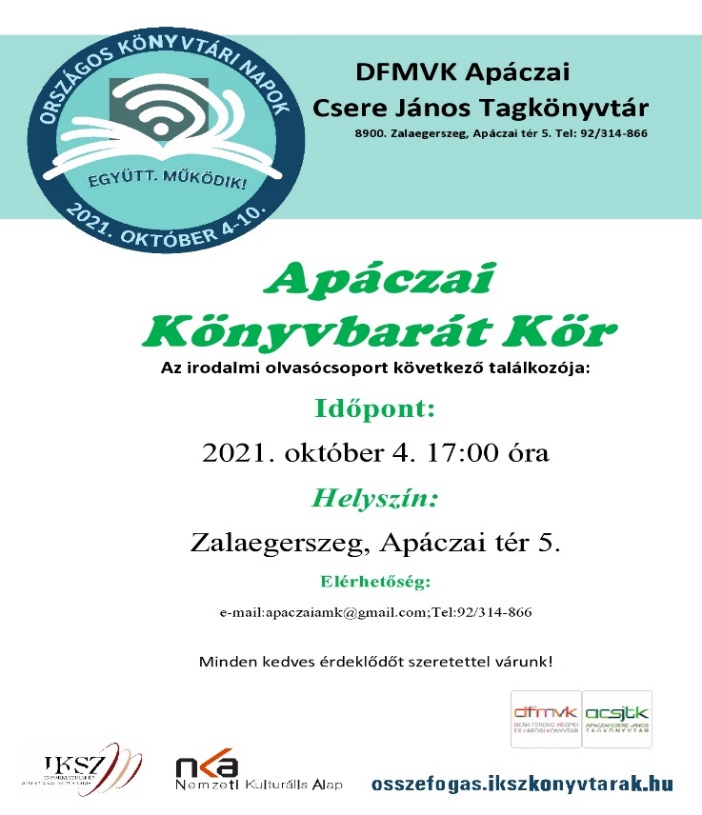 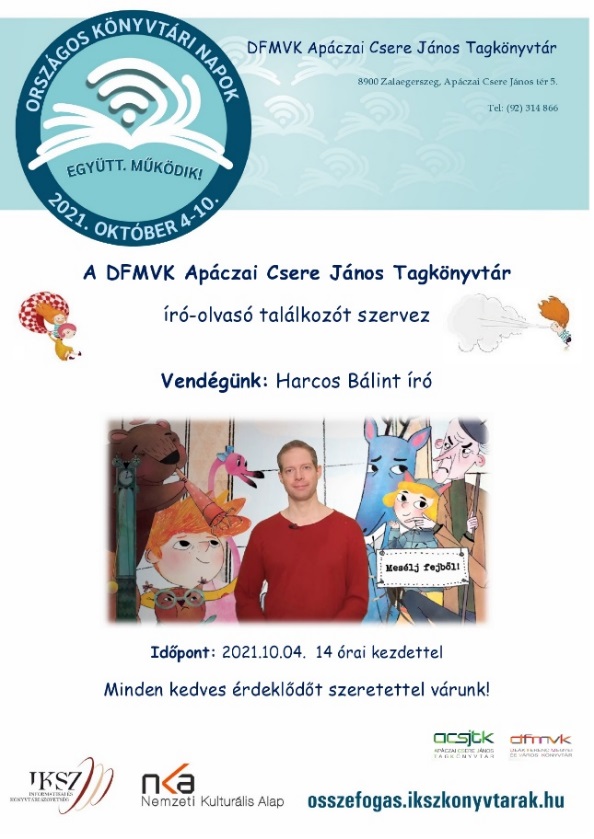 Képek a programokról Apáczai Csere JánosTagkönyvtárScheffer Erzsébet közönségtalálkozó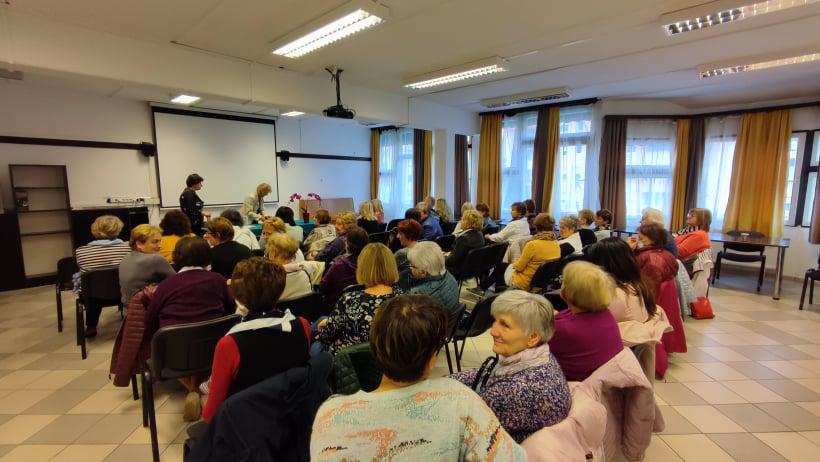 Könyvbarát kör találkozó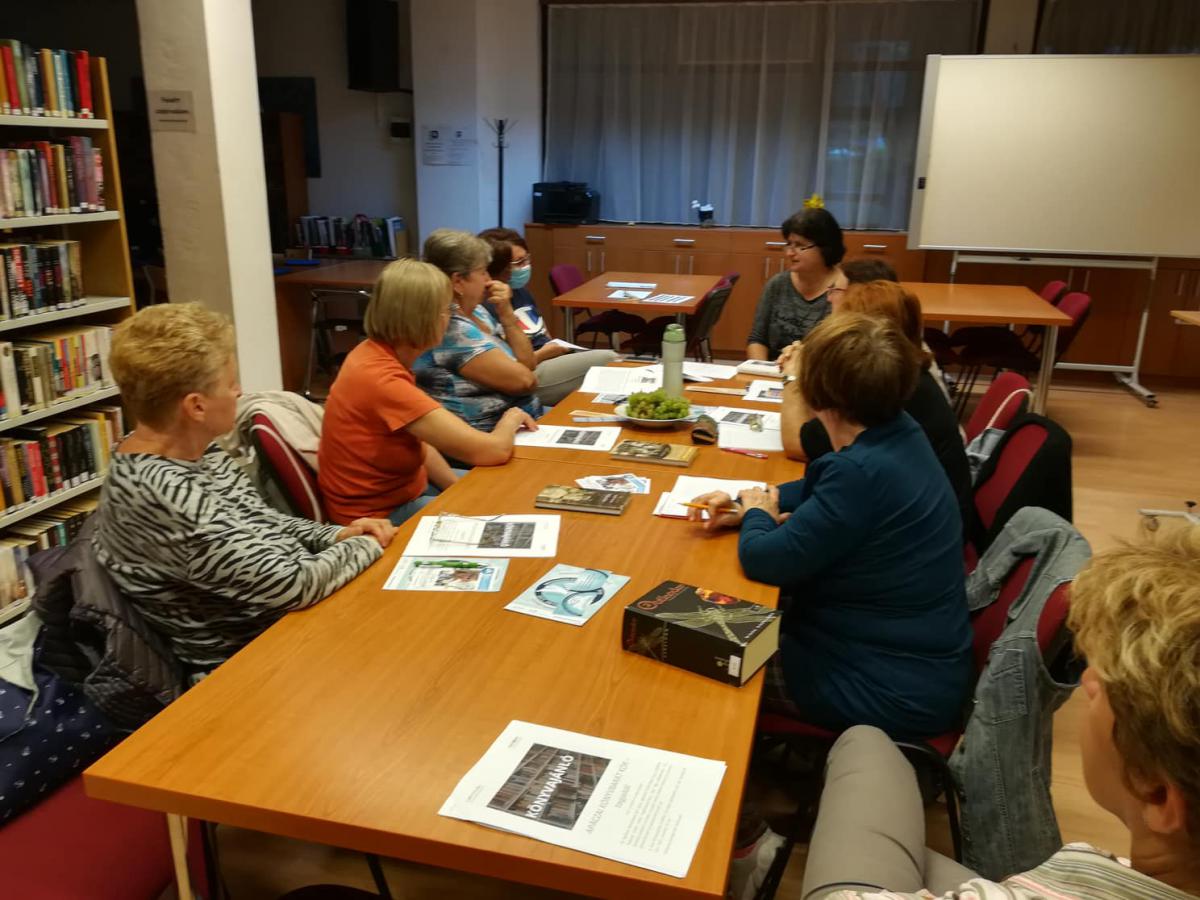 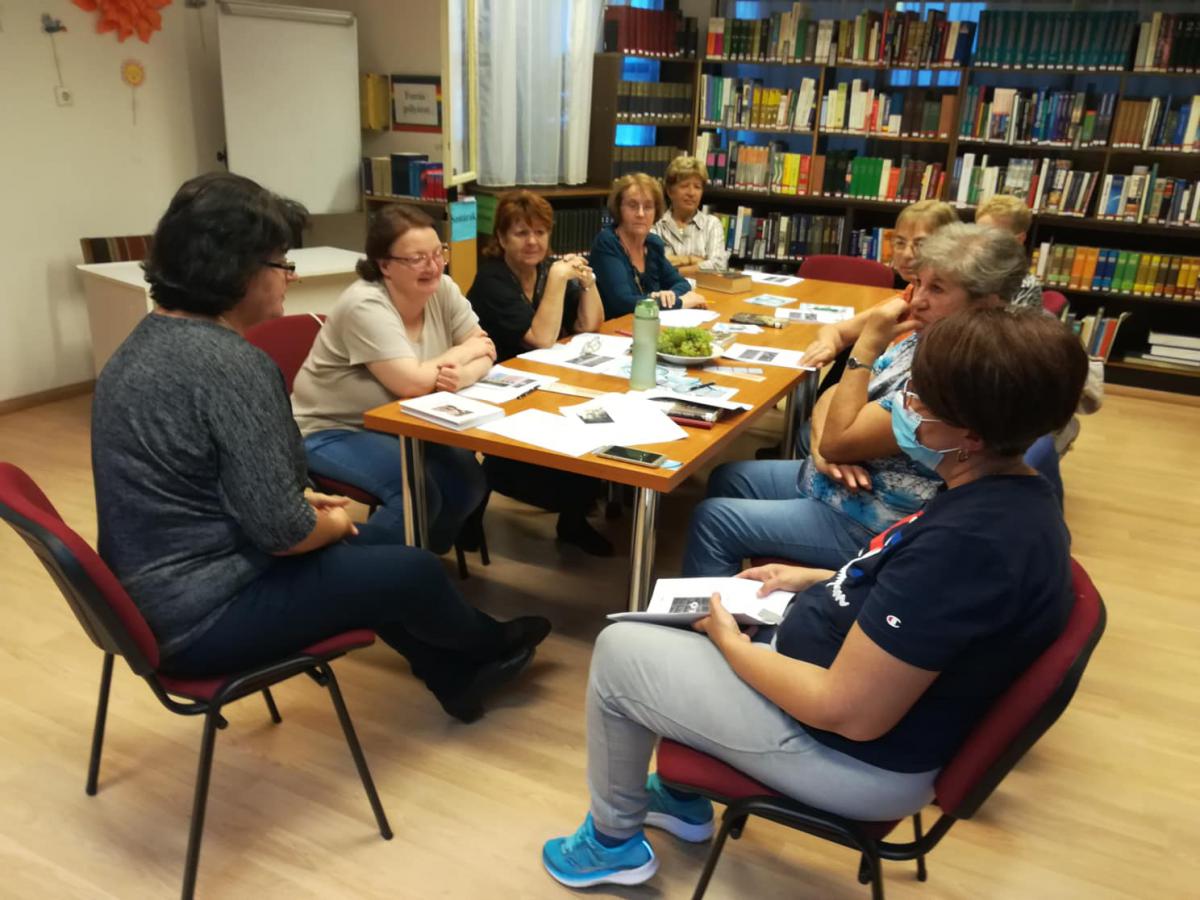 Harcos Bálint közönségtalálkozó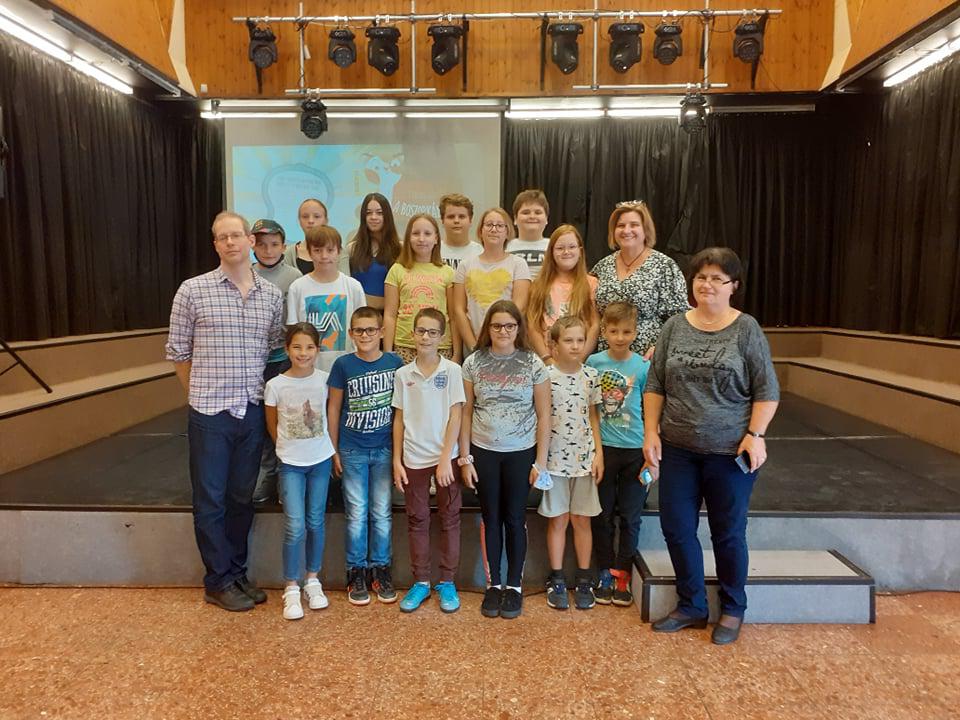 Országos Könyvtári Napok kitekintés:Lenti Városi Könyvtár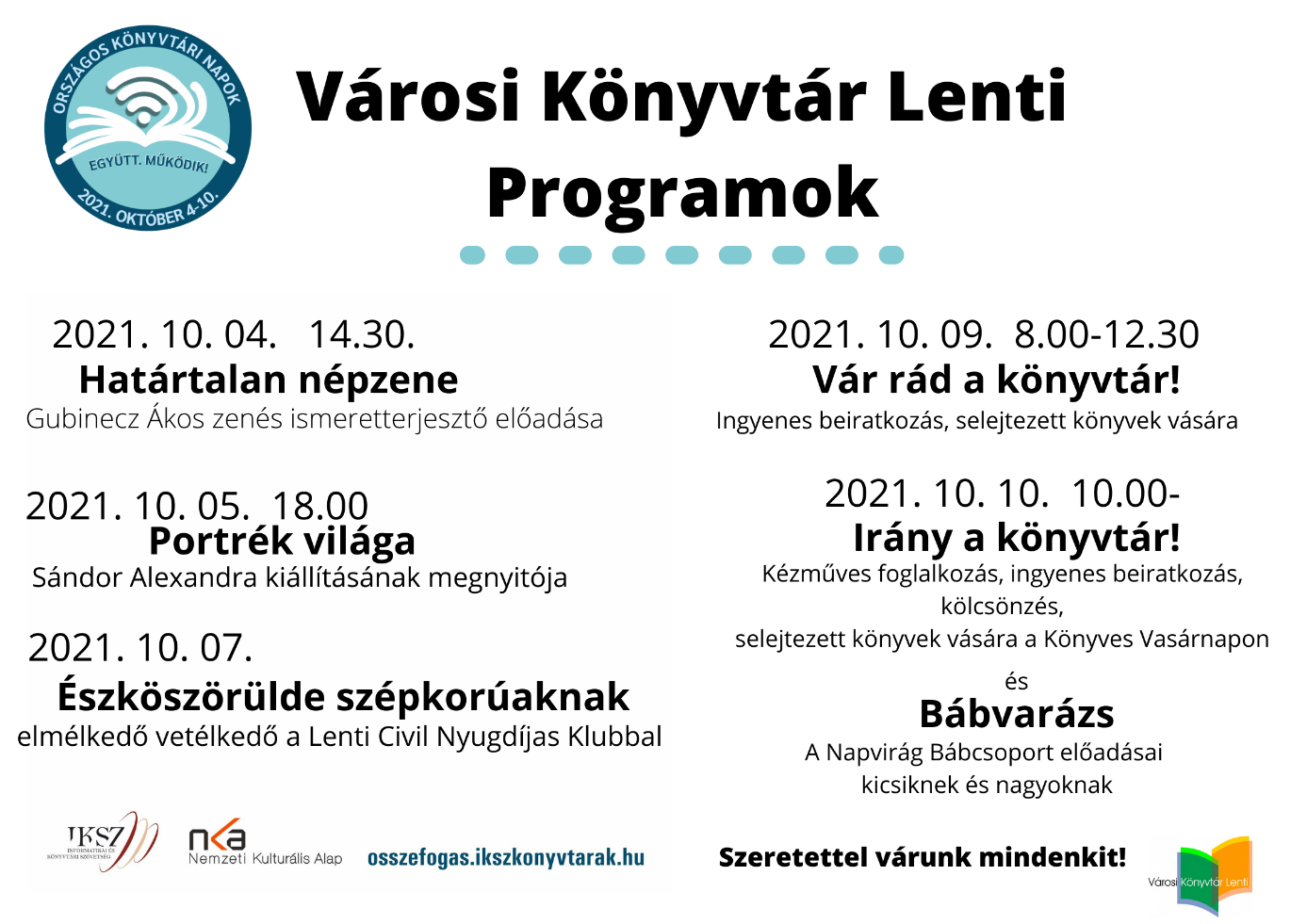 Észköszörülde szépkorúaknak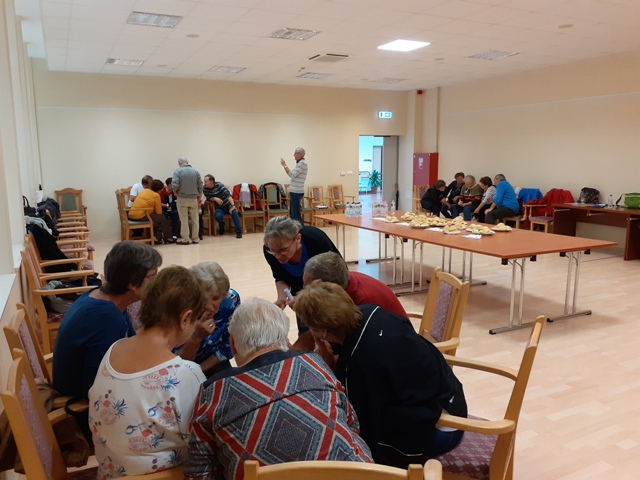 Könyves vasárnapi kézműves játszóház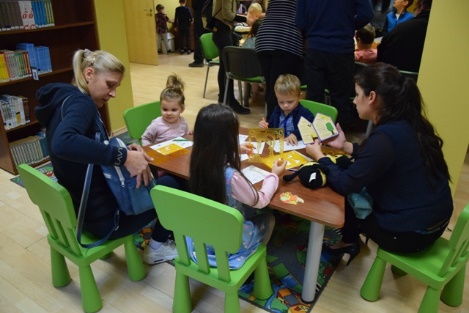 Kiállítás megnyitó Sándor Alexandra munkáiból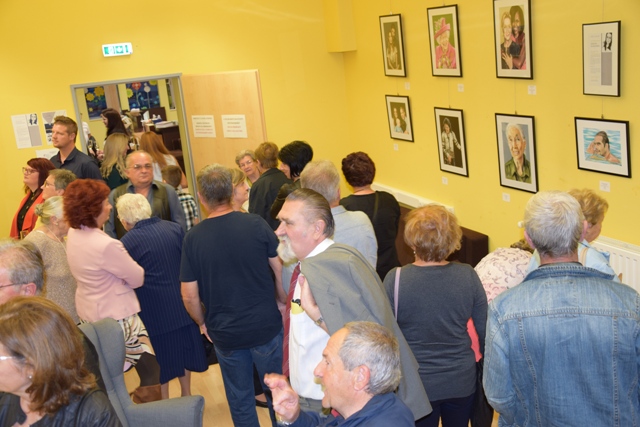 Gubinecz Ákos ismeretterjesztő előadása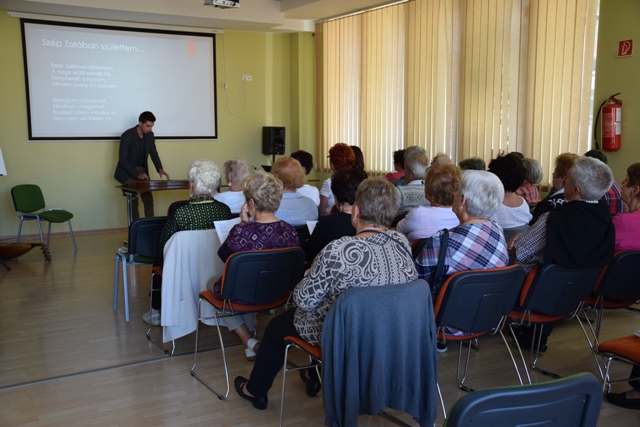 Fáklya Művelődési Ház és Könyvtár LetenyeDr. Bilkei Irén ismeretterjesztő előadása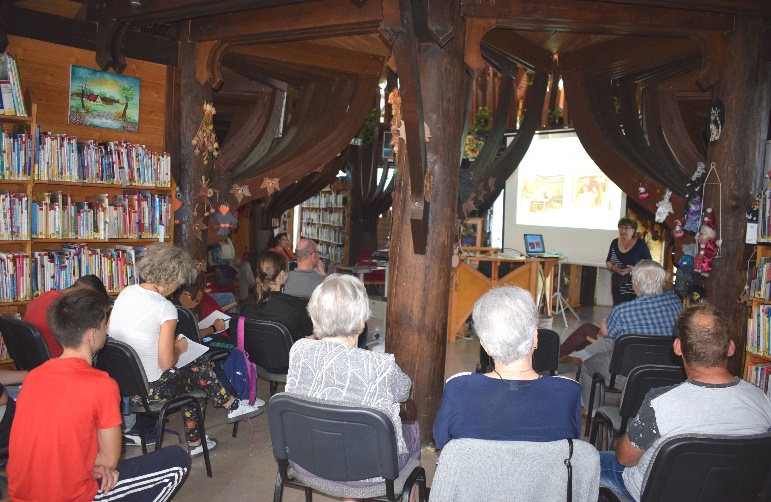 Kézműves játszóház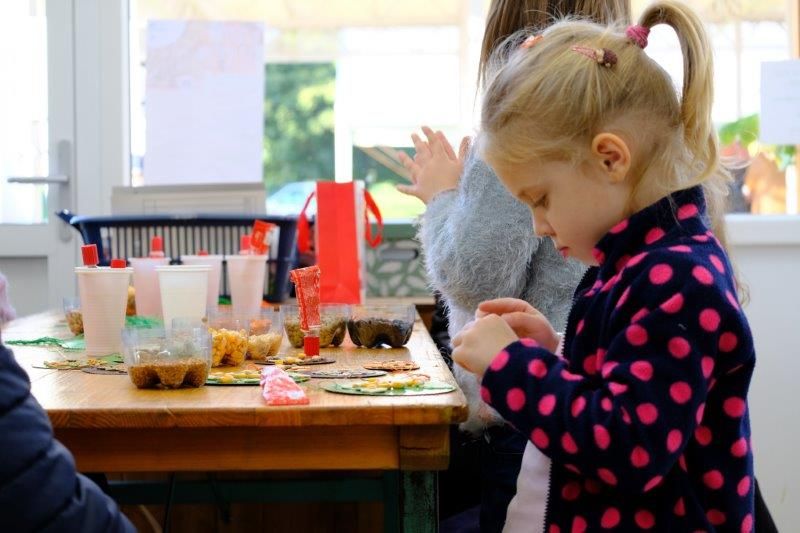 Salla Művelődési Központ ZalalövőRépa Retek Mogyoró zenés foglalkozás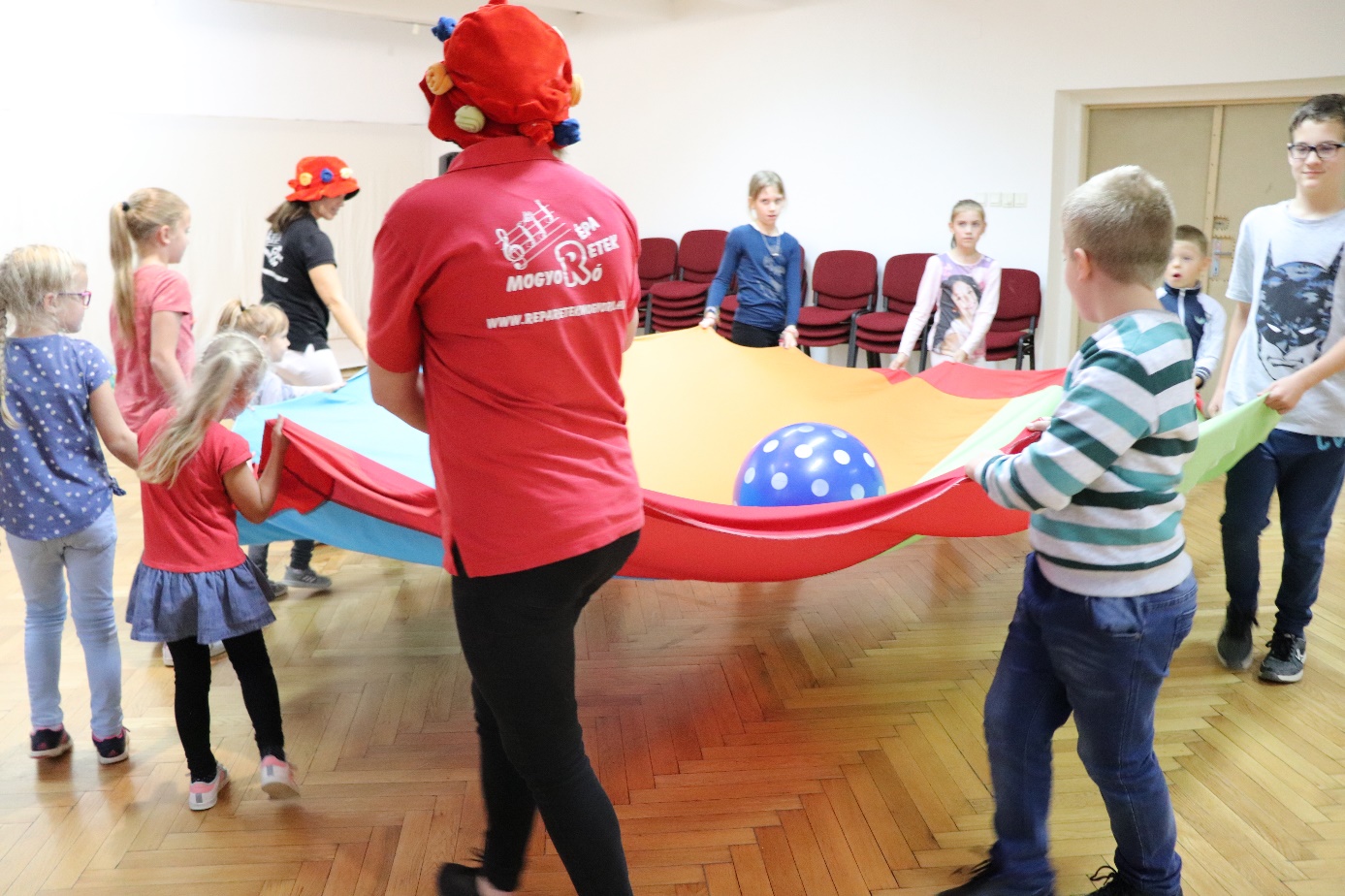 Városi Könyvtár és Művelődési- Felnőttképzési Központ, ZalaszentgrótBauer Barbara közönségtalálkozó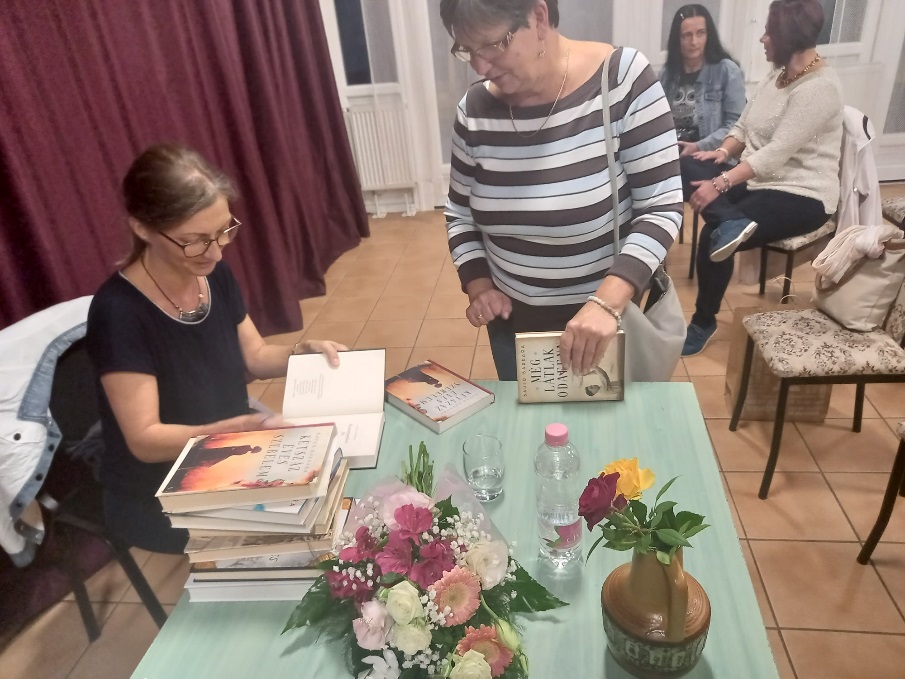 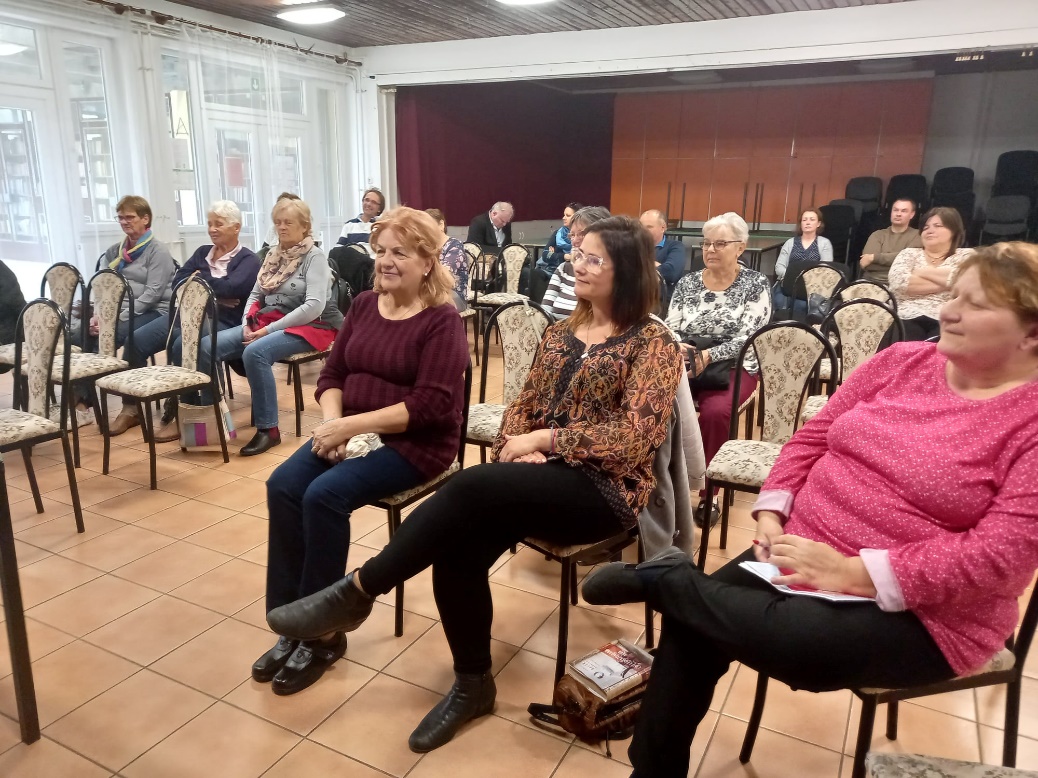 Sajtó és média megjelenések2021.10.08Könyvtári napokZalai Hírlap9. p.2021.10.08AHZS, Fotó: Pezzetta UmbertoKönyvek, olvasás, irodalom (Nyári Krisztián)Zalai Hírlap16. p.2021.10.08József Attila Városi Tagkönyvtár ProgramajánlóZalamédiahttps://www.zalamedia.hu/programajanlo/jozsef-attila-varosi-tagkonyvtar-20212021.10.11Maguk mögött hagyták a feszültségetZalai Hírlap1., 3. p.2021.10.12Könyves vasárnapZegtv híradóhttp://zegtv.hu/hirado-19840/?video=4UCXvjbc1To2021.10.13Belső Béke Klub indulZalamédiahttps://www.zalamedia.hu/programajanlo/bels-beke-klub-indul2021.10.08OKN-ról KultúrkörZegtévéhttps://zegtv.hu/kulturkor-1972/2021.10.12Könyves vasárnapZegtévé Híradóhttp://zegtv.hu/hirado-19840/?video=4UCXvjbc1To2021.10.05Megkeződött az OKN (Harczos BálintZegtévé Híradóhttp://zegtv.hu/hirado-19770/?video=p0bTARl1bwk2021.10.12Bánfi KatiSzembenézések Schäffer ErzsébettelZalamédiahttps://www.zalamedia.hu/vezeto-hirek/olvass/szembenezesek-schffer-erzsebettel2021.10.19Bánfi KatiSzembenézésekZalaEgerszeg33. sz 5. p.